О создании при главе Завитинскогомуниципального округа Совета по противодействию коррупции ворганах местного самоуправления Завитинского муниципального округаВ соответствии с Законом Амурской области от 08.04.2009 № 191-ОЗ «О мерах по противодействию коррупции в Амурской области», в целях реализации антикоррупционной политики в органах местного самоуправления Завитинского муниципального округа и в связи с преобразованием во вновь образованное муниципальное образование Завитинский муниципальный округ Амурской области п о с т а н о в л я ю:1. Создать при главе Завитинского муниципального округа Совет по противодействию коррупции в органах местного самоуправления Завитинского муниципального округа.2. Утвердить:2.1. состав Совета по противодействию коррупции в органах местного самоуправления Завитинского муниципального округа согласно приложению № 1 к настоящему постановлению;2.2. положение о Совете по противодействию коррупции в органах местного самоуправления Завитинского муниципального округа согласно приложению № 2 к настоящему постановлению.3. Настоящее постановление подлежит официальному опубликованию.4. Контроль за исполнением настоящего постановления оставляю за собой.Глава Завитинского муниципального округа                       С.С. ЛиневичПервый заместитель главы администрации Завитинского муниципального округа                                                              А.Н.МацканПриложение № 1к постановлению главы    Завитинского муниципального округа от 11.01.2022 № 3__________СоставСовета по противодействию коррупции в органах местного самоуправления Завитинского муниципального округа ______Приложение № 2к постановлению главы    Завитинского муниципального округа от 11.01.2022 № 3ПОЛОЖЕНИЕо Совете по противодействию коррупции в органах местного самоуправления Завитинского муниципального округа1. Общие положения	1.1. Настоящее Положение определяет цели создания, основные задачи и функции, а также порядок работы Совета по противодействию коррупции (далее – Совет).	1.2. Совет является совещательным органом при главе Завитинского муниципального округа, образованным в органах местного самоуправления Завитинского муниципального округа в целях обеспечения условий для осуществления полномочий по реализации антикоррупционной политики.	1.3. В состав Совета входят представители органов местного самоуправления Завитинского муниципального округа, представитель общественного Совета при администрации округа, представитель местной общественной приёмной Завитинского муниципального округа, а также представитель правоохранительных органов и иных органов исполнительной власти (по согласованию).	1.4. Совет возглавляет председатель Совета.	1.5. Состав Совета, а также изменения в Составе и прекращение его деятельности устанавливаются на основе постановления Главы Завитинского муниципального округа.	1.6. В своей деятельности Совет руководствуется действующим законодательством Российской Федерации, Амурской области, муниципальными нормативными правовыми актами, а также настоящим Положением. 2. Основные задачи и функции Совета	Основными задачами Совета являются:	2.1. Подготовка предложений, касающихся выработки и реализации мер в области противодействия коррупции в органах местного самоуправления и подведомственных учреждениях;	2.2. Разработка мероприятий антикоррупционной направленности и координация их выполнения в органах местного самоуправления Завитинского муниципального округа, а также анализ и оценка их выполнения.	2.3. Повышение эффективности реализации антикоррупционных мероприятий в органах местного самоуправления Завитинского муниципального округа и разработка предложений по антикоррупционным мероприятиям.	2.4. Подготовка предложений по совершенствованию системы взаимодействия органов местного самоуправления, исполнительных органов государственной власти Амурской области, правоохранительных органов и общественности в целях противодействия коррупции.	2.5. Содействие развитию общественного контроля за реализацией государственной политики в области противодействия коррупции.	2.6. Разработка рекомендаций по организации мероприятий в области просвещения и агитации населения, муниципальных служащих органов местного самоуправления Завитинского муниципального округа, в целях формирования навыков антикоррупционного поведения в сферах повышенного коррупционного риска, а также нетерпимого отношения к коррупционному поведению.	2.7. Формирование предложений по выявлению причин и условий, способствующих затягиванию принятия управленческих решений, и факторов коррупции в органах местного самоуправления Завитинского муниципального округа.3. Полномочия Совета 	Для осуществления своих функций Совет имеет право:	3.1. Запрашивать и получать в установленном порядке от органов местного самоуправления Завитинского муниципального округа, исполнительных органов государственной власти Амурской области, территориальных органов федеральных органов власти материалы, необходимые для осуществления деятельности Совета.	3.2. Привлекать к работе Совета специалистов и экспертов из территориальных органов федеральных органов  власти и других организаций.	3.3. Давать поручения членам Совета по подготовке отдельных вопросов к заседанию Совета.	3.4. Создавать из числа своих членов, а также из числа приглашенных лиц, не входящих в состав Совета, постоянные и временные рабочие группы. Инициаторами создания рабочих групп являются члены Совета. Ими же предлагаются кандидатуры в состав рабочих групп и распределяются поручения между членами рабочих групп. Приглашенные члены рабочих групп имеют право совещательного голоса на заседаниях Совета. Руководство деятельностью  рабочих групп осуществляют члены Совета.4. Порядок работы Совета	4.1. Организационно-техническое обеспечение заседаний Совета осуществляет секретарь Совета.	4.2. Заседания Совета проводятся по мере необходимости, но не реже одного раза в квартал. Заседание считается правомочным, если на нём присутствует более половины членов Совета.	4.3. Заседания Совета проводит его председатель. При временном отсутствии председателя Совета его полномочия исполняет заместитель председателя Совета.	4.4. Дата, повестка дня и порядок проведения очередного заседания определяются председателем Совета в соответствии с планом работы Совета и с учётом предложений членов Совета и доводятся до членов Совета секретарём Совета.	4.5. Извещение членов Совета о времени, месте проведения и повестке дня заседания осуществляется не позднее, чем за пять рабочих дней до планируемой даты проведения заседания.	4.6. Предложения членов Совета по изменению проекта повестки дня заседания предоставляются секретарю Совета не позднее, чем за три рабочих дня до даты заседания.	4.7. При невозможности личного участия член Совета, ответственный за подготовку вопроса для текущего заседания Совета, предоставляет подготовленные к заседанию материалы секретарю Совета не позднее, чем за два дня до заседания Совета.	4.8. По решению Совета для рассмотрения отдельных вопросов на заседание могут быть приглашены представители органов местного самоуправления Завитинского муниципального округа, подведомственных учреждений, территориальных органов федеральных органов власти.	4.9. Решения Совета по каждому вопросу принимаются простым большинством голосов присутствующих на заседании членов Совета. При равенстве голосов мнение председателя Совета является решающим.	4.10. Заседания Совета оформляются протоколами и подписываются председателем и секретарём Совета.  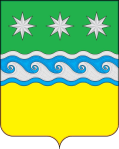 АДМИНИСТРАЦИЯ ЗАВИТИНСКОГО МУНИЦИПАЛЬНОГО ОКРУГА ГЛАВА ЗАВИТИНСКОГО МУНИЦИПАЛЬНОГО ОКРУГАП О С Т А Н О В Л Е Н И Еот 11.01.2022							                                             № 3г. ЗавитинскИсполнитель:Начальник отдела по правовым и социальным вопросам администрации Завитинского муниципального округаС.С.СегодинаСогласовано:Заместитель  главы администрации Завитинскогомуниципального округа по работе с территориями                                                               Е.В. РозенкоЛиневич Сергей Сергеевичглава Завитинского муниципального округа (председатель Совета) Мацкан Андрей Николаевичпервый заместитель главы администрации округа (заместитель председателя Совета)Сегодина Светлана Сергеевнаначальник отдела по правовым и социальным вопросам администрации округа (секретарь Совета) Акимцова Ирина Григорьевнадиректор государственного казенного учреждения Амурской области Центр занятости населения Завитинского района Афанасьева Светлана Владимировнапредседатель общественного Совета при администрации округа (по согласованию)Горская Наталья Владимировнапредседатель Совета народных депутатов муниципального округа (по согласованию)Климова Анна Владимировнаначальник отдела экономического развития и муниципальных закупок администрации округаКиселёва Наталья Михайловна руководитель местной общественной приемной Завитинского муниципального округа Кийченко Оксана Николаевнаначальник финансового отдела администрации округа Казадаева Елена Константиновнапредседатель контрольно-счетного органа Завитинского муниципального округаЛепетуха Дмитрий Анатольевичначальник отделения МВД России по Завитинскому району (по согласованию)Розенко Елена Владимировназаместитель главы администрации округа по работе с территориями